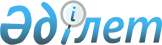 Шымкент қаласында есептеу аспаптары жоқ тұтынушылар үшін газбен жабдықтау, электрмен жабдықтау, сумен жабдықтау, су бұрумен жабдықтау жөніндегі коммуналдық көрсетілетін қызметтерді тұтыну нормаларын бекіту туралыШымкент қаласы әкімдігінің 2023 жылғы 31 шілдедегі № 1895 қаулысы
      "Қазақстан Республикасындағы жергілікті мемлекеттік басқару және өзін-өзі басқару туралы" Қазақстан Республикасы Заңының 27-бабы 1-тармағының 34) тармақшасына, Қазақстан Республикасы "Есептеу аспаптары жоқ тұтынушылар үшін электрмен жабдықтау және жылумен жабдықтау бойынша коммуналдық қызметтерді тұтыну нормаларын есептеудің үлгі қағидаларын бекіту туралы" Ұлттық экономика министрінің 2015 жылғы 13 қаңтардағы № 15 (Нормативтік кұқықтық актілерді мемлекеттік тіркеу тізілімінде № 10313 болып тіркелген) бұйрығына сәйкес, Шымкент қаласының әкімдігі ҚАУЛЫ ЕТЕДІ:
      1. Шымкент қаласында есептеу аспаптары жоқ тұтынушылар үшін, газбен жабдықтау, электрмен жабдықтау, сумен жабдықтау, су бұрумен жабдықтау жөніндегі коммуналдық көрсетілетін қызметтерді тұтыну нормалары осы қаулының қосымшасына сәйкес бекітілсін.
      2. "Шымкент қаласының энергетика және инфрақұрылымды дамыту басқармасы" мемлекеттік мекемесі Қазақстан Республикасының заңнамасында белгіленген тәртіпте:
      1) осы қаулыны Шымкент қаласының Әділет департаментінде мемлекеттік тіркеуді;
      2) осы қаулы оның ресми жарияланғанынан кейін Шымкент қаласы әкімдігінің интернет-ресурсында орналастыруын қамтамасыз етсін.
      3. Осы қаулының орындалуын бақылау жетекшілік ететін Шымкент қаласы әкімінің орынбасарына жүктелсін.
      4. Осы қаулы оның алғашқы ресми жарияланған күнінен кейін қолданысқа енгізіледі. Шымкент қаласында есептеу аспаптары жоқ тұтынушылар үшін газбен жабдықтау, электрмен жабдықтау, сумен жабдықтау және су бұру жөніндегі коммуналдық қызметтерді тұтыну нормалары
      1. Шымкент қаласында есептеу аспаптары жоқ тұтынушылар үшін газбен жабдықтау жөніндегі коммуналдық қызметтерді тұтыну нормалары
      Ескертпе: Тауарлық және сұйытылған мұнай газын тұтыну нормалары Қазақстан Республикасы Энергетика министрінің 2018 жылғы 18 қыркүйектегі № 377 бұйрығымен бекітілген, Қазақстан Республикасының Әділет министрлігінде 2018 жылғы 2018 жылғы 3 қазанда № 17472 болып тіркелген, Тауарлық және сұйытылған мұнай газын тұтыну нормаларын есептеу мен бекіту қағидаларына сәйкес есептелген.
      2. Шымкент қаласында есептеу аспаптары жоқ тұтынушылар үшін сумен жабдықтау, су бұру жөніндегі коммуналдық қызметтерді тұтыну нормалары
      Ескертпе: Сумен жабдықтау және су бұру жөніндегі коммуналдық көрсетілетін қызметтерді тұтыну нормалары Қазақстан Республикасы Ұлттық экономика министрінің 2015 жылғы 31 наурыздағы № 292 бұйрығымен бекітілген, Қазақстан Республикасының Әділет министрлігінде 2015 жылы 12 мамырда № 11017 болып тіркелген, Есепке алу аспаптары жоқ тұтынушылар үшін сумен жабдықтау және су бұру жөніндегі коммуналдық көрсетілетін қызметтерді тұтыну нормаларын есептеудің үлгі қағидаларына, Қазақстан Республикасы Құрылыс және тұрғын үй-коммуналдық шаруашылық істері агенттігі Төрағасының 2011 жылғы 26 қыркүйектегі № 354 бұйрығымен бекітілген, Қазақстан Республикасы Әділет министрлігінде 2011 жылы 17 қазанда № 7257 болып тіркелген, Сумен жабдықтау және су бұру жөнінде көрсетілген қызметтің көлемін есептеу әдістемесіне сәйкес есептелген.
      3. Шымкент қаласында есептеу аспаптары жоқ тұтынушылар үшін электрмен жабдықтау жөніндегі коммуналдық қызметтерді тұтыну нормалары
      Ескертпе: Электр энергиясы шығындарының нормалары Қазақстан Республикасы Ұлттық экономика министрінің 2015 жылғы 13 қаңтардағы № 15 бұйрығымен бекітілген, Қазақстан Республикасының Әділет министрлігінде 2015 жылы 20 ақпанда № 10313 болып тіркелген, Есептеу аспаптары жоқ тұтынушылар үшін электрмен жабдықтау және жылумен жабдықтау бойынша коммуналдық қызметтерді тұтыну нормаларын есептеудің үлгі қағидаларына сәйкес есептелген.
					© 2012. Қазақстан Республикасы Әділет министрлігінің «Қазақстан Республикасының Заңнама және құқықтық ақпарат институты» ШЖҚ РМК
				
      Шымкент қаласының әкімі

М.Әйтенов
Шымкент қаласы әкімдігінің
2023 жылғы 31 шілде
№ 1895 қаулысына қосымша
№
Табиғи газдың тұтыну сипаттамасы
Өлшем бірлігі(м³)
Тұтыну нормасы
Шымкент қаласы аумағында
Шымкент қаласы аумағында
Шымкент қаласы аумағында
1
Газ плитасының және орталықтандырылған ыстық сумен жабдықтаудың қолданыста болуы
Айына 1 адамға
9,98
2
Газ плитасы мен газды су жылытқыштың болуы (орталықтандырылған ыстық сумен жабдықтау болмаған жағдайда)
Айына 1 адамға
24,4
3
Газ плитасының болуы және орталықтандырылған ыстық сумен жабдықтаудың, сондай-ақ газ су жылытқышының болмауы
Айына 1 адамға
14,6
4
Жеке тұрғын үй-жайларды жылыту
1 м2 жылыту алаңына жылыту маусымындағы айлық норма
5,57
Есептеу аспаптары жоқ тұрғындардың шаруашылық ауыз су қажеттілігі үшін суық судың және шайынды судың шығыс нормалары
Есептеу аспаптары жоқ тұрғындардың шаруашылық ауыз су қажеттілігі үшін суық судың және шайынды судың шығыс нормалары
Есептеу аспаптары жоқ тұрғындардың шаруашылық ауыз су қажеттілігі үшін суық судың және шайынды судың шығыс нормалары
Есептеу аспаптары жоқ тұрғындардың шаруашылық ауыз су қажеттілігі үшін суық судың және шайынды судың шығыс нормалары
№
Коммуналдық қызметтерді тұтыну нормалары
Өлшем бірлігі
Нормасы, литр/тәулік
1
Көшедегі су тарату колонкалардан су алу
1 тұрғын тәулігіне
70
2
Тұрғын үйлер:
Су құбырымен, бірақ канализациясыз
1 тұрғын тәулігіне
120
2.1
Су құбырымен және канализациямен (ваннасыз)
1 тұрғын тәулігіне
160
2.1
Канализация
1 тұрғын тәулігіне
160
2.2
Су құбырымен, канализация және газ қыздырғышы бар(ваннасыз)
1 тұрғын тәулігіне
180
2.2
Канализация
1 тұрғын тәулігіне
180
2.3
Су құбырымен,канализация және ваннасымен, қатты отынмен су қыздырғышы бар
1 тұрғын тәулігіне
250
2.3
Канализация
1 тұрғын тәулігіне
250
2.4
Су құбырымен, канализация және ваннасымен, газ қыздырғышы бар
1 тұрғын тәулігіне
270
2.4
Канализация
1 тұрғын тәулігіне
270
2.5
Су құбырымен, канализация, ванна, жылдам қосылатын газ қыздырғышы бар және басқада нүктелерге су тарқатуымен
1 тұрғын тәулігіне
420
2.5
Канализация
1 тұрғын тәулігіне
420
2.6
Жоғарғы деңгейдегі көгалдандырумен, кеңейтілген тұрғын алаңымен, үштен көп тұрғын бөлемесімен
1 тұрғын тәулігіне
500
2.6
Канализация
1 тұрғын тәулігіне
500
2.7
Орталықтандырылған ыстық сумен, канализациясымен, ваннамен
1 тұрғын тәулігіне
330
2.7
Канализация
1 тұрғын тәулігіне
550
3
Жатақхана:
Су құбырымен, бірақ канализациясыз
1 тұрғын тәулігіне
80
3.1
Су құбырымен, канализациямен, душсыз
1 тұрғын тәулігіне
130
3.1
Канализация
1 тұрғын тәулігіне
130
3.2
Ортақ душпен
1 тұрғын тәулігіне
150
3.2
Канализация
1 тұрғын тәулігіне
150
3.3
Ортақ душпен, асханамен және кір жуу бөлмесімен
1 тұрғын тәулігіне
250
3.3
Канализация
1 тұрғын тәулігіне
250
3.4
Су құбырымен, канализациясымен және газ қыздырғышы бар душпен
1 тұрғын тәулігіне
270
Канализация
270
4
Жаздық маусымдағы бассейн (5 ай), жеке үйде 6 метр 3х8 рет (суды ауыстыру)
1 м³/5ай
48
4.1
Тәулікте сумен толтыру 12% = 0,72 м³
1 м³/5ай
108
5
Учаске суару 
1 соттық
1 м³/5ай
228
6
Автокөлік жуу (жеңіл) 8 рет
1 көлік м³/ай
0,4
7
Мотоциклдер 8 рет
1 мотоцикл м³/ай
0,12
Есептеу аспаптары жоқ заңды тұлғалар және басқада құрылымдар үшін суықсудың және шайынды суларының шығыс нормалары
Есептеу аспаптары жоқ заңды тұлғалар және басқада құрылымдар үшін суықсудың және шайынды суларының шығыс нормалары
Есептеу аспаптары жоқ заңды тұлғалар және басқада құрылымдар үшін суықсудың және шайынды суларының шығыс нормалары
Есептеу аспаптары жоқ заңды тұлғалар және басқада құрылымдар үшін суықсудың және шайынды суларының шығыс нормалары
№
Тұтынушылардың атауы
Өлшем бірлігі
Нормасы, литр/тәулік
1
Қонақүйлер:
Су құбырымен, бірақ канализациясыз
1 орын тәулігіне
40
1.1
Су құбырымен, канализациясымен, бірақ душсыз және ваннасыз
1 орын тәулігіне
80
1.1
Канализация
1 орын тәулігіне
80
1.2
Ортақ душтары және ванналары бар қонақ үйлер, пансионаттар, мотельдер
1 орын тәулігіне
120
1.2
Канализация
1 орын тәулігіне
120
1.3
Барлық жеке нөмірлерінде душтары бар қонақ үйлер
1 орын тәулігіне
230
1.3
Канализация
1 орын тәулігіне
230
1.4
Барлық жеке нөмірлерінде ваннасы бар қонақ үйлер:
Жалпы нөмірлердің санынан 25% дейін
1 орын тәулігіне
200
1.4
Канализация
1 орын тәулігіне
200
1.5
Жалпы нөмірлердің санынан 75% дейін
1 орын тәулігіне
250
1.5
Канализация
1 орын тәулігіне
250
1.6
Жалпы нөмірлердің санынан 100% дейін
1 орын тәулігіне
300
1.6
Канализация
1 орын тәулігіне
300
2
Ауруханалар, жалпы типтегі санаторийлер, демалыс үйлері:
Ортақ ваннамен және душпен
1 орын тәулігіне
250
2
Канализация
1 орын тәулігіне
250
2.1
Балшықпен емдеу, ортақ ваннасы және душтары бар
1 орын тәулігіне
500
2.1
Канализация
1 орын тәулігіне
500
2.2
Барлық тұрғын бөлмелерде ваннасы бар санаторийлар және демалыс орындары
1 орын тәулігіне
350
2.2
Канализация
1 орын тәулігіне
350
3
Емхана және амбулаториялар
1 емделуші тәулігіне
15
3
Канализация
1 емделуші тәулігіне
15
3.1
Балшықпен емдейтін емханалар және амбулаториялар
1 кафедра сағатына
300
3.1
Канализация
1 кафедра сағатына
300
3.2
Механикаландырылған кір жуатын орындар
1 кг құрғақ киім
75
3.2
Канализация
1 кг құрғақ киім
75
3.3
Әкімшілік ғимараты
1 жұмысшы тәулігіне
15
Канализация
15
3.4
Дәрігер бөмесіндегі қол жуғыштың бір шүмегі
1 сағат
40
3.4
Канализация
1 сағат
40
4
Дәріханалар:
Сауда залы және зат қоятын орын
1 жұмысшы тәулігіне
15
4
Канализация
1 жұмысшы тәулігіне
15
4.1
Дәрілерді әзірлеу зертханасы
1 кран сағатына
370
4.1
Канализация
1 кран сағатына
370
4.2
Зертханада ыдыс жуатын орын
1 кран сағатына
120
4.2
Канализация
1 кран сағатына
120
5
Су құбырымен, оқу орындары және жалпы білім беру мектептері, бірақ канализациясыз
1 оқушы, 1 оқытушы ауысыммен
15
5
Канализация
1 оқушы, 1 оқытушы ауысыммен
15
5.1
Су құбырымен, канализациясымен оқу орындары және жалпы білім беру мектептері
1 оқушы, 1 оқытушы ауысыммен
25
5.1
Канализация
1 оқушы, 1 оқытушы ауысыммен
25
5.2
Интернат мектептер
1 орын тәулігіне
200
5.2
Канализация
1 орын тәулігіне
200
5.3
Бала-бақшалар:
Су құбырымен, канализациясыз
1 бала тәулігіне
20
5.3
Канализация
1 бала тәулігіне
20
5.4
Су құбырымен, канализациясымен және душпен балалар күндіз болған кезде
1 бала тәулігіне
75
5.4
Канализация
1 бала тәулігіне
75
5.5
Балалар тәулік бойы келетін бала-бақшалар
1 бала тәулігіне
100
5.5
Канализация
1 бала тәулігіне
100
5.6
Пионер лагерлері
1 бала тәулігіне
200
5.6
Канализация
1 бала тәулігіне
200
6
Қоғамдық тамақтану кәсіпорны:
Кәсіпорында тұтынылатын тағамдарды әзірлеу және жартылау фабрикатталған заттарды, ыдыс аяқтарды жуу
1 тағам
12
Канализация
1 тағам
12
6.1
Әр үйге сатылым
1 тағам
10
6.1
Канализация
1 тағам
10
7
Азық-түлік дүкендері:
Су құбырымен, канализациясыз
1 жұмыс орны тәулігіне
100
7.1
Азық-түлік дүкендері:
Су құбырымен және канализациясымен
1 жұмыс орны тәулігіне
400
7.1
Канализация
1 жұмыс орны тәулігіне
400
8
Шаштараздар
1 жұмыс орын ауысыммен
120
8
Канализация
1 жұмыс орын ауысыммен
120
9
Кинотеатрлар
1 орын тәулігіне
4
9
Канализация
1 орын тәулігіне
4
10
Клубтар
1 орын тәулігіне
10
10
Канализация
1 орын тәулігіне
10
11
Театрлар:
Көрермендер үшін
1 орын тәулігіне
10
11
Канализация
1 орын тәулігіне
10
11.1
Әртістер үшін
1 орын тәулігіне
40
11.1
Канализация
1 орын тәулігіне
40
12
Стадиондар және спортзалдар:
Көрермендер үшін
1 орын тәулігіне
3
12
Канализация
1 орын тәулігіне
3
12.1
Спортшылар үшін (душ қабылдау есебімен)
1 спортшы тәулігіне
50
12.1
Канализация
1 спортшы тәулігіне
50
13
Жүзу бассейндері:
Бассейнді суға толтыру
Бассейннің жалпы көлемінің 1 %
10
13
Канализация
Бассейннің жалпы көлемінің 1 %
10
13.1
Көрермендер үшін
1 орын тәулігіне
3
13.1
Канализация
1 орын тәулігіне
3
13.2
Спортшылар үшін (душ қабылдау есебімен)
1 спортшы тәулігіне
100
13.2
Канализация
1 спортшы тәулігіне
100
14
Моншалар:
Душсыз орындарда отырып, монша шылапшынмен сабындағышта жуыну
1 келуші тәулігіне
150
Канализация
150
14.1
Душы бар орындарда отырып, монша шылапшынмен сабындағышта жуыну
1 келуші тәулігіне
180
14.1
Канализация
1 келуші тәулігіне
180
14.2
Сауықтандыру процедураларындағы орындақтарында отырып, шылапшын мен сабындағышта жуыну
1 келуші тәулігіне
290
14.2
Канализация
1 келуші тәулігіне
290
14.3
Душ кабинасы
1 келуші тәулігіне
440
14.3
Канализация
1 келуші тәулігіне
440
14.4
Ванна кабинасы
1 келуші тәулігіне
540
14.4
Канализация
1 келуші тәулігіне
540
14.5
Еденді, сабындағыш душтарды және бу бөлмесін жинастыру
1 м² тәулігіне
6
14.5
Канализация
1 м² тәулігіне
6
14.6
Оператор мотористтің қол жуғышы
1 келуші тәулігіне
15
14.6
Канализация
1 келуші тәулігіне
15
14.7
Жеке, канализациясыз
1 келуші тәулігіне
180
14.8
Жеке, канализациясымен
1 келуші тәулігіне
220
14.8
Канализация
1 келуші тәулігіне
220
15
Қоғамдық ғимараттардағы қызмет көрсетуші персоналдар
1 адам ауысыммен
25
15
Канализация
1 адам ауысыммен
25
16
Өндірістік кәсіпорындарда, мәдениет үйлерінде, клубтарда және театрдағы душтар
1 душ сеткасы сағатына
500
16
Канализация
1 душ сеткасы сағатына
500
17
Асханада, кафеде, шайханада, кондитерлік дүкендерде жуу орындары немесе технологиялық қондырғылардағы су тарқату нүктелері
1 нүкте сағатына
500
17
Канализация
1 нүкте сағатына
500
18
Қоғамдық тамақтану кәсіпорындарындағы ортақ пайдаланылатын жуыну шүмектері
1 нүкте сағатына
200
18
Канализация
1 нүкте сағатына
200
19
Суару шығыны:
Ойын орталықтары, дәліздер, ойын алаңдары және басқа да спорттық ғимараттарды суару
1 суару 1м²
1,5
19.1
Футбол алаңындағы шөп жамылғысын суару
1 суару 1 м²
3
19.2
Сырғанау алаңын дайындау
1 суару 1 м²
0,5
19.3
Жетілдірілген жамылғыларды, тротуарларды, завод өткелдерін алаңдарын суару
1 суару 1 м²
0,5
19.4
Механикаландырылған суару
1 суару 1 м²
0,4
19.5
Топырақты қыстық жылы–жайлардағы көшеттерді суару
1 м² тәулігіне
15
19.6
Парникте жылытылатын топырақтардың барлық түрлері, қыстық, көктемдік жылы–жай стеллажындағы көшеттерді суару
Тәулік бойынша 1 м²
6
20
Ірі қарамал, жылқы, түйелер
1 дана тәулігіне
110
21
Қойлар, ешкілер
1 дана тәулігіне
12
22
Шошқалар
1 дана тәулігіне
25
23
Шошқалар және торайлар
1 дана тәулігіне
60
24
Ауралар, түйе тауықтар
1 дана тәулігіне
1,5
25
Гуондар, үйректер
1 дана тәулігіне
3
26
Қояндар
1 дана тәулігіне
3
27
Гараждар, жеңіл автокөліктер
1 автокөлік тәулігіне
50
27.1
Жүк тасушы автокөліктер, автобустар.
1 автокөлік тәулігіне
600
27.2
Мотоциклдер
1 мотоцикл тәулігіне
25
27.3
Азаматтарға тиесілі жеңіл автокөліктер
1 мотоцикл тәулігіне
50
27.4
Жеңіл автокөліктер, гаражымен және автожуу орнымен
1 мотоцикл тәулігіне
200
27.5
Азаматтарға тиесілі мотоциклдер
1 мотоцикл тәулігіне
15
28
Процедураға немесе аспапқа шығыс:
Теміржол вокзалдарындағы, автовокзалдардағы, әуевокзалдарындағы, саябақтардағы, алаңдардағы қоғамдық дәретханалар
1 клозет тәулігіне
800
28
Канализация
1 клозет тәулігіне
800
28.1
Писсуарларды жуу
1 писсуар сағатына
80
28.1
Канализация
1 писсуар сағатына
80
28.2
Бау-бақшадағы көкөніс алаңындағы көшеттерді суару
литр м² тәулігіне
18
28.3
Қоғамдық орындарда қолданылатын бір жуыну шүмегі
1 шүмек сағатына
200
28.3
Канализация
1 шүмек сағатына
200
28.4
Дәріханаларда қол жуғыштың бір шүмегі
1 шүмек ауысыммен
60
28.4
Канализация
1 шүмек ауысыммен
60
28.5
Шаштараздағы қол жуғыштың бір шүмегі
1 шүмек ауысыммен
75
28.5
Канализация
1 шүмек ауысыммен
75
29
Жануар емханасындағы 1 ірі жануарға
1 бас тәулігіне
120
Канализация
120
30
Жануар емханасындағы 1 ұсақ жануарға
1 бас тәулігіне
60
30
Канализация
1 бас тәулігіне
60
Тәжірибиелі жолмен орнатылған нормалар
Тәжірибиелі жолмен орнатылған нормалар
Тәжірибиелі жолмен орнатылған нормалар
Тәжірибиелі жолмен орнатылған нормалар
1
Суреттер
1 шүмек сағатына
60
1
Канализация
1 шүмек сағатына
60
2
Траншея топырағын нығыздау үшін суару:
Канализация құбырын салу кезінде
1 метр траншына
160
2.1
Су құбырын салу кезінде
1 метр траншына
130
2.2
Газ құбырын салу кезінде
1 метр траншына
60
3
Жетілдірілген көпірлердің құрылысы барысында суғару
1 м² көпірлік
100
4
Суару кезеңінде өсіру үшін сушығыны:
Егін алқабы үшін
10 000 м² (1 га)
6000
4.1
Жеміс бақшасы үшін
10 000 м² (1 га)
4000
4.2
Көше көшеттері үшін
10 000 м² (1 га)
6000
5
Тұрғын және қоғамдық ғимараттарды оратылқтандырылған жылыту үшін сушығыны:
Жылыту жүйесіне су жіберу
Тәулігіне 100 м² тұрғын алаңы немесе жарты тұрғын алаңы
26
5.1
Пайдалануға тапсыру алдындағы жылыту жүйесін толтыру
Тәулігіне 1 рет 100 м² тұрғын алаңы немесе жарты тұрғын алаңы
300
№
Айлар
Өлшем бірлігі
Тұрғын-үй
Тұрғын-үй
Тұрғын-үй
Тұрғын-үй
Тұрғын-үй
Тұрғын-үй
№
Айлар
Өлшем бірлігі
1 бөлмелі
2 бөлмелі
3 бөлмелі
4 бөлмелі
5 бөлмелі
6 бөлмелі
1
Қаңтар
кВт. сағатына
237,9
287,1
311,7
336,3
360,9
410,1
2
Ақпан
кВт. сағатына
200,4
237,6
256,2
274,8
293,4
330,6
3
Наурыз
кВт. сағатына
201,9
233,1
248,7
264,3
279,9
311,1
4
Сәуір
кВт. сағатына
173,4
192,6
202,2
211,8
221,4
240,6
5
Мамыр
кВт. сағатына
168,5
182,7
189,9
197,1
204,3
218,7
6
Маусым
кВт. сағатына
159
171
177
183
189
201
7
Шілде
кВт. сағатына
163,5
175,5
181,5
187,5
193,5
205,5
8
Тамыз
кВт. сағатына
173,1
189,9
198,3
206,7
215,1
231,9
9
Қыркүйек
кВт. сағатына
180,6
203,4
214,8
226,2
237,6
260,4
10
Қазан
кВт. сағатына
213,9
251,1
269,7
288,3
306,9
344,1
11
Қараша
кВт. сағатына
226,2
271,8
294,6
317,4
340,2
385,8
12
Желтоқсан
кВт. сағатына
245,1
297,9
324,3
350,7
377,1
429,9